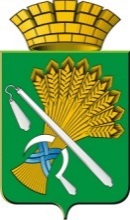 АДМИНИСТРАЦИЯ КАМЫШЛОВСКОГО ГОРОДСКОГО ОКРУГАП О С Т А Н О В Л Е Н И Еот   16.03.2020  № 173 г. КамышловО проведении мероприятий, направленных на предупреждение и ограничение распространения на территории Камышловского городского округа новой коронавирусной инфекции (в редакции от 15.05.2020 года № 325)В связи с угрозой распространения на территории Свердловской области новой коронавирусной инфекции (2019-nCoV), в соответствии с подпунктом "б" пункта 6 статьи 41 Федерального закона от 21 декабря 1994 года № 68-ФЗ "О защите населения и территорий от чрезвычайных ситуаций природного и техногенного характера", статьями 6 и 29 Федерального закона от 30 марта 1999 года № 52-ФЗ "О санитарно-эпидемиологическом благополучии населения", пунктами 3-1 и 3-3 статьи 6 Закона Свердловской области от 27 декабря 2004 года № 221-ОЗ "О защите населения и территорий от чрезвычайных ситуаций природного и техногенного характера в Свердловской области", администрация Камышловского городского округаПОСТАНОВЛЯЕТ:1. Приостановить на территории Камышловского городского округа:1) проведение досуговых, развлекательных, зрелищных, культурных, физкультурных, спортивных, выставочных, просветительских, рекламных и иных подобных мероприятий с очным присутствием граждан, а также оказание соответствующих услуг, в том числе в парках культуры и отдыха, торгово-развлекательных центрах, на аттракционах и в иных местах массового посещения граждан;2) посещение гражданами зданий, строений, сооружений (помещений в них), предназначенных преимущественно для проведения указанных в подпункте 1 настоящего пункта мероприятий (оказания услуг), в том числе ночных клубов (дискотек) и иных аналогичных объектов, кинотеатров (кинозалов), детских игровых комнат и детских развлекательных центров, иных развлекательных и досуговых заведений.2. Ограничить на территории Камышловского городского округа работу:1) торговых, торгово-развлекательных центров и комплексов, за исключением объектов, реализующих продовольственные товары 2) ресторанов, кафе, столовых, буфетов, баров, закусочных и иных организаций общественного питания (за исключением обслуживания на вынос без посещения гражданами помещений таких организаций, доставки заказов, а также организаций, обеспечивающих питание работников организаций);3) организаций, оказывающих услуги косметологов и визажистов, массажные услуги, услуги общественных бань, услуги фитнес-центров, спа-услуги общеоздоровительные и релаксирующие, услуги соляриев, иные услуги в сфере индустрии красоты (за исключением парикмахерских услуг), а также стоматологических поликлиник в части оказания плановой стоматологической помощи;4) общеобразовательных организаций, дошкольных образовательных организаций, организаций дополнительного образования, учреждений культуры, организаций, осуществляющих спортивную подготовку на территории Камышловского городского округа.5) розничную продажу алкогольной продукции, в том числе при оказании услуг общественного питания, с 19 часов до 10 часов по местному времени.Запретить до 15 мая 2020 года любительскую и спортивную охоту, охоту в целях содержания и разведения охотничьих ресурсов в полувольных условиях или искусственно созданной среде обитания на территории закрепленных и общедоступных охотничьих угодий в Камышловском городском округе, а также на особо охраняемых природных территориях областного значения.Под организациями в настоящем постановлении понимаются юридические лица и индивидуальные предприниматели, за исключением случаев, когда в соответствии с законодательством Российской Федерации отдельные виды деятельности не могут осуществляться без образования юридического лица.3. Жителям Камышловского городского округа:соблюдать дистанцию до других граждан не менее полутора метров (далее - социальное дистанцирование), в том числе в общественных местах и общественном транспорте (за исключением случаев оказания услуг по перевозке пассажиров и багажа легковым такси), не допускать одновременного нахождения в салоне легкового автомобиля более двух человек (за исключением лиц, являющихся членами одной семьи и (или) близкими родственниками)с 1 по 18 мая 2020 года при нахождении в общественных местах и общественном транспорте использовать индивидуальные средства защиты дыхательных путей (санитарно-гигиенические маски, респираторы).»4. Органам местного самоуправления Камышловского городского округа, юридическим лицам и индивидуальным предпринимателям, осуществляющим деятельность на территории Камышловского городского округа, а также иным лицам, деятельность которых связана с совместным пребыванием граждан, обеспечить соблюдение гражданами (в том числе работниками) социального дистанцирования, в том числе путем нанесения специальной разметки и установления специального режима допуска и нахождения в зданиях, строениях, сооружениях (помещениях в них), на соответствующей территории (включая прилегающую территорию).5. В целях обеспечения соблюдения гражданами социального дистанцирования собственникам и иным законным владельцам помещений не допускать превышения предельного количества лиц, которые могут одновременно находиться в одном помещении, определяемого из расчета не более 1 человека на 10 кв.м площади помещения.6. Жителям Камышловского городского округа не покидать места проживания (пребывания), за исключением следующих случаев:1) обращение за экстренной (неотложной) медицинской помощью и наличие иной прямой угрозы жизни и здоровью;2) следование к месту (от места) осуществления деятельности (в том числе работы), которая не приостановлена в соответствии с настоящим постановлением, осуществление деятельности, связанной с передвижением по территории Свердловской области, в случае если такое передвижение непосредственно связано с осуществлением деятельности, которая не приостановлена в соответствии с настоящим постановлением и Указом Губернатора Свердловской области от 18.03.2020 № 100-УГ «О введении на территории Свердловской области режима повышенной готовности и принятии дополнительных мер по защите населения от новой коронавирусной инфекции (2019-nCOV) (в том числе оказанием транспортных услуг и услуг доставки);3) следование к ближайшему месту приобретения товаров, работ, услуг, реализация которых не ограничена в соответствии с настоящим указом, выгул домашних животных на расстоянии, не превышающем 100 метров от места проживания (пребывания), вынос отходов до ближайшего места накопления отходов;4) занятия физкультурой и спортом на открытом воздухе при условии совместных занятий не более двух человек и соблюдения расстояния между занимающимися не менее пяти метров;5) прогулки на улице не более двух человек вместе при условии соблюдения социального дистанцирования и исключения посещения мест массового пребывания людей, в том числе детских площадок.Ограничения, установленные частью первой настоящего пункта, не распространяются на случаи оказания медицинской помощи, следования лиц к месту участия в производимых в установленном законодательством Российской Федерации порядке процессуальных действиях ( на основании удостоверения, повестки, вызова органа следствия, дознания либо суда), деятельность правоохранительных органов, органов по делам гражданской обороны и чрезвычайным ситуациям и подведомственных им организаций, органов по надзору в сфере защиты прав потребителей и благополучия человека, иных органов в части действий, непосредственно направленных на защиту жизни, здоровья и иных прав и свобод граждан, в том числе противодействие преступности, охраны общественного порядка, собственности и обеспечения общественной безопасности, а так же деятельность адвокатов, осуществляющих оказание юридической помощи в установленном законодательством Российской Федерации порядкеОграничения, установленные частью первой настоящего пункта, также не распространяются на руководителей и сотрудников государственных органов Свердловской области, органов местного самоуправления Камышловского городского округа, организаций, осуществляющих деятельность на территории Камышловского городского округа, чье нахождение на рабочем месте является критически важным для обеспечения их функционирования, лиц, осуществляющих добровольческую (волонтерскую) деятельность по оказанию необходимой помощи лицам старше 65 лет, обеспечивающим самоизоляцию на дому в соответствии с пунктом 8 настоящего постановления.7. Обязать граждан, прибывающих в Свердловскую область с территории иностранных государств, а также из города Москвы, Московской области, города Санкт-Петербурга и Ленинградской области1) обеспечить самоизоляцию на дому на срок 14 дней со дня прибытия в Свердловскую область;2) сообщать о своем прибытии в Свердловскую область, месте, датах пребывания и контактную информацию в поликлинику ГБУЗ СО «Камышловская центральная районная больница» по телефону (34375) 4-75-933) при появлении первых респираторных симптомов незамедлительно обращаться в ГБУЗ СО «Камышловская центральная районная больница» без посещения медицинской организации.4) соблюдать постановления санитарных врачей о нахождении в режиме изоляции и медицинского наблюдения в домашних условиях или в условиях обсерватора. 8. Обязать жителей Камышловского городского округа, совместно проживающих в период обеспечения изоляции с лицами, указанными в пункте 7 настоящего постановления, а также лицами, в отношении которых приняты постановления санитарных врачей об изоляции, обеспечить самоизоляцию на дому на срок, указанный в пункте 7 настоящего постановления, либо на срок, указанный в постановлениях санитарных врачей.9. Жителям Камышловского городского округа в возрасте старше 65 лет обеспечить по 18 мая 2020 года самоизоляцию на дому, за исключением руководителей и сотрудников государственных органов Свердловской области, органов местного самоуправления Камышловского городского округа, организаций, чье нахождение на рабочем месте является критически важным для обеспечения их функционирования.Определить местом сбора информации о необходимой помощи от граждан пожилого возраста старше 65 лет, проживающих на территории Камышловского городского округа Единую дежурно - диспетчерскую службу Камышловского городского округа.Рекомендовать гражданам пожилого возраста старше 65 лет, проживающим на территории Камышловского городского округа информацию о необходимой помощи сообщать по телефону 8 (34375) 2-45-42.10. Обязать работодателей, осуществляющих деятельность на территории Камышловского городского округа:1) обеспечить соблюдение в зданиях, строениях, сооружениях (помещениях в них), прилегающих территориях, иных рабочих местах, с использованием которых осуществляется соответствующая деятельность, санитарно-эпидемиологических требований по защите от распространения новой коронавирусной инфекции (2019-nCoV) в соответствии с письмом от 07.04.2020 № 02/6338-2020-15 Федеральной службы по надзору в сфере защиты прав потребителей и благополучия человека, в том числе в части соблюдения социального дистанцирования, обеспечения работников индивидуальными средствами защиты дыхательных путей и дезинфицирующими средствами, кожными антисептиками;2) обеспечить измерение температуры тела работникам на рабочих местах с обязательным отстранением от нахождения на рабочем месте лиц с повышенной температурой;3) оказывать работникам содействие в обеспечении соблюдения режима самоизоляции на дому;4) при поступлении запроса Управления Федеральной службы по надзору в сфере защиты прав потребителей и благополучия человека по Свердловской области незамедлительно представлять информацию о всех контактах заболевшего новой коронавирусной инфекцией (2019-nCoV) в связи с исполнением им трудовых функций, обеспечить проведение дезинфекции помещений, где находился заболевший;5) не допускать на рабочее место и (или) территорию организации работников из числа лиц, указанных в пункте 7 настоящего постановления, а также работников, в отношении которых приняты постановления санитарных врачей об изоляции.11. Обязать руководителей предприятий, организаций и учреждений независимо от организационно-правовой формы, индивидуальных предпринимателей при осуществлении своей деятельности обеспечить исполнение постановления Главного государственного санитарного врача по Свердловской области от 10.04.2020 года № 05/02-2 «О введении ограничительных мероприятий на объектах Свердловской области».12. Комитету по образованию, культуре, спорту и делам молодежи администрации Камышловского городского округа:1) организовать в общеобразовательных организациях, организациях дополнительного образования, Камышловского городского округа, реализацию образовательных программ с использованием дистанционных образовательных технологий и электронного обучения в соответствии с графиками учебного процесса и индивидуальными учебными планами обучающихся;2) организовать формирование на территории Камышловского городского округа дежурных групп для детей дошкольного возраста, родители которых относятся к категориям работников, предусмотренных в пункте 4 Указа Президента Российской Федерации от 2 апреля 2020 года № 239 "О мерах по обеспечению санитарно-эпидемиологического благополучия населения на территории Российской Федерации в связи с распространением новой коронавирусной инфекции (COVID-19)"».3)  организовать работу волонтёрских отрядов и мобильных бригад, по предоставлению необходимой помощи гражданам пожилого возраста, проживающим на территории Камышловского городского округа.13. Родители (законные представители) чей ребенок нуждается в предоставлении места в дежурной группе должны предоставить в Комитет по образованию, культуре, спорту и делам молодежи администрации Камышловского городского округа на электронный адрес metodgorono@yandex.ru  скан-копии заявления в дежурную группу в произвольной форме и справку с места работы родителей   (законных представителей)    с указанием оснований для посещения ребенком дежурной группы и графика и режима работы родителей (законных представителей)  ребенка.14. Опубликовать настоящее постановление в газете «Камышловские известия» и на сайте администрации Камышловского городского округа.15. Контроль за исполнением настоящего постановления оставляю за собой.Глава Камышловского городского округа                                  А.В.Половников